Тема: «Тестирование».
Задание 1Абель Тасман внёс большой вклад в исследование1) Аравийского полуострова2) островов Новая Зеландия3) полуострова Калифорния4) островов Новая ЗемляЗадание 2Напишите название архипелага.Укажите название архипелага, который лежит между Баренцевым и Карским морями.Задание 3Расположите регионы России в порядке уменьшения средних температур воздуха в июле. Запишите в ответ получившуюся последовательность цифр.1) Республика Калмыкия2) Нижегородская область3) Республика КарелияЗадание 4К традиционным занятиям каких из перечисленных народов России относится промысел морского зверя и рыболовство?1) чуваши и марийцы2) калмыки и буряты3) эскимосы и чукчи4) карелы и коми
Задание 5Какой из перечисленных городов, обозначенных на карте, находится в зоне действия антициклона?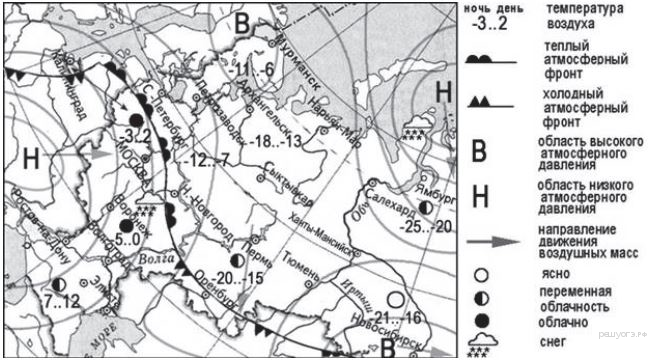 1) Мурманск2) Нижний Новгород3) Ростов-на-Дону4) Элиста
Задание 6Карта погоды составлена на 20 декабря. В каком из перечисленных городов, обозначенных на карте, на следующий день наиболее вероятно существенное понижение температуры воздуха?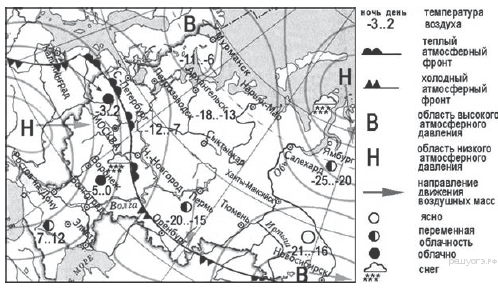 1) Нижний Новгород2) Оренбург3) Ростов-на-Дону4) Санкт-Петербург
Задание 7Определите, какой город России имеет географические координаты 57° с. ш. 66° в. д.
Задание 8Во время экскурсии учащиеся сделали схематическую зарисовку залегания горных пород на обрыве в карьере.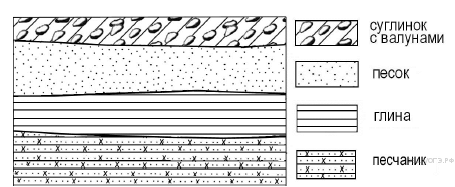 Расположите показанные на рисунке слои горных пород в порядке увеличения их возраста (от самого молодого до самого древнего). Запишите цифры, которыми обозначены слои горных пород, в правильной последовательности в таблицу.1) глина2) песок3) песчаникЗадание 9Определите по карте расстояние на местности по прямой от родника до церкви. Измерение проводите между центрами условных знаков. Полученный результат округлите до десятков метров. Ответ запишите в виде числа.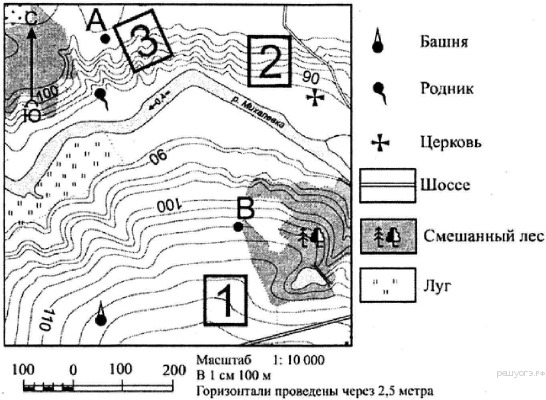 Задание 10Определите по карте, в каком направлении от башни находится родник.Задание 11На рисунках представлены варианты профиля рельефа местности, построенные на основе карты по линии А—В разными учащимися. Какой из профилей построен верно?1) 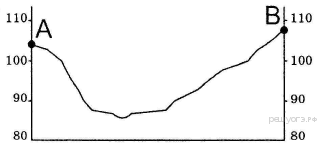 2) 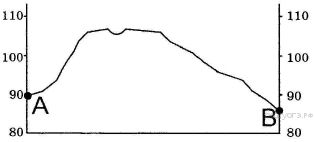 3) 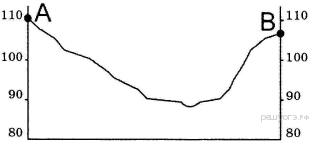 4) 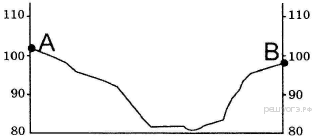 Задание 12Фермер выбирает участок для закладки нового фруктового сада. Ему нужен участок, на котором весной рано сходит снег, а летом почва лучше всего прогревается солнцем. Он также должен иметь расположение, удобное для вывоза собранного урожая на консервный завод. Определите, какой из участков, обозначенных на карте цифрами 1, 2 и 3, больше всего отвечает указанным требованиям. Для обоснования своего ответа приведите два довода.Задание 13Используя данные таблицы «Продукция сельского хозяйства в РФ в 2011 г.», определите долю продукции растениеводства в общем объёме продукции сельского хозяйства. Полученный результат округлите до целого числа.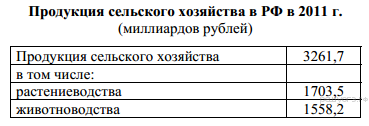 Задание 14Такие неблагоприятные климатические явления, как засухи, суховеи и пыльные бури значительно затрудняют хозяйственное освоение территории. Для каких двух из перечисленных территорий они наиболее характерны?1) Республика Саха (Якутия)2) Калининградская область3) Ставропольский край4) Приморский край5) Республика КалмыкияЗадание 15Что из перечисленного может привести к образованию кислотных дождей? Выберите два варианта ответа.1) перевод ТЭС с природного газа на каменный уголь2) использование минеральных удобрений3) осушение болот в долинах рек4) массовая вырубка лесов5) работа медеплавильного заводаЗадание 16 Учащиеся проанализировали собранные данные с целью выявления зависимости между особенностями климата и географическим положением пункта. У всех учащихся выводы получились разные. Кто из учащихся сделал верный вывод на основе представленных данных?1) Тамара: «Чем выше над уровнем моря расположен пункт, тем прохладней там в июле».2) Алина: «Чем дальше на юго-восток, тем больше среднегодовое количество атмосферных осадков».3) Георгий: «Чем севернее, тем ниже температуры воздуха в январе».4) Сергей: «Чем дальше на юго-восток, тем больше среднегодовая амплитуда температуры воздуха».
ПоказатьЗадание 17В каком из перечисленных населённых пунктов 22 июня в полдень по местному солнечному времени угол падения солнечных лучей будет наименьшим?1) Балахна2) Сортавала3) Уфа4) Вологда
ПоказатьЗадание 18 Проанализируйте климатограмму и определите, какой буквой на карте обозначен пункт, характеристики климата которого отражены в климатограмме.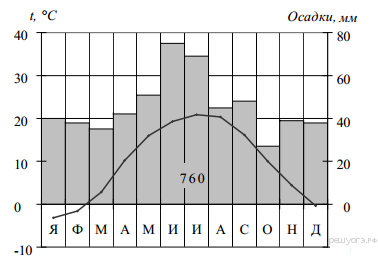 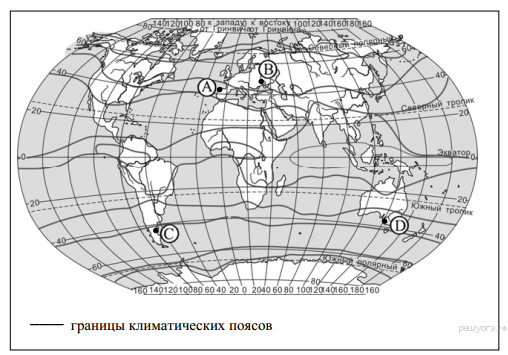 1) A2) B3) C4) DЗадание 19 Расположите регионы России в той последовательности, в которой их жители встречают Новый год.1) Республика Башкортостан2) Калининградская область3) Приморский крайЗапишите в ответ цифры, расположив их в порядке, соответствующем буквам:Задание 20Туристические фирмы разных стран разработали слоганы (рекламные лозунги) для привлечения туристов в свои страны. Установите соответствие между слоганом и страной.Запишите в ответ цифры, расположив их в порядке, соответствующем буквам:Задание 21В каких двух высказываниях содержится информация о воспроизводстве населения?1) В январе — октябре 2012 г. в России отмечалось увеличение числа родившихся (в 80 субъектах Российской Федерации) и снижение числа умерших (в 65 субъектах), по сравнению с этим же периодом предыдущего года.2) В 2011 г. удельный вес городского населения в общей численности населения Приволжского ФО составлял 71%, сельского — 29%.3) В 2009 г. число родившихся в Республике Бурятия составляло 16 729 человек, число умерших — 12 466 человек.4) Более четверти россиян (26%) проживает в Центральном федеральном округе, где средняя плотность составляет 57 человек на 1 км2.5) В 2011 г. в Республику Бурятия из других регионов России прибыло 8873 человека, выбыло из Республики Бурятия 13 636 человек.Задание 22 Используя данные таблицы, определите, в каком году в Воронежской области наблюдалось наименьшее превышение смертности над рождаемостью.Изменение численности населения Воронежской области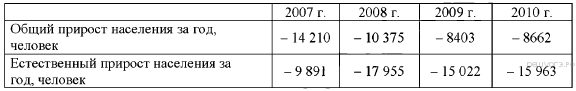 1) 2007 г.2) 2008 г.3) 2009 г.4) 2010 г.Задание 23Используя данные таблицы, определите величину миграционного прироста населения Воронежской области в 2009 г.Изменение численности населения Воронежской области
Задание 24В каких двух из перечисленных регионов России средняя плотность населения наибольшая? Запишите в ответ цифры, под которыми указаны эти регионы.1) Магаданская область2) Ямало-Ненецкий АО3) Тамбовская область4) Приморский край5) Ханты-Манскийский АОЗадание 25Расположите перечисленные ниже города в порядке увеличения в них численности населения. Запишите в таблицу получившуюся последовательность цифр.1) Ставрополь2) Ачинск3) ВоронежЗапишите в ответ цифры, расположив их в порядке, соответствующем буквам:Задание 26В каких двух регионах России агроклиматические условия благоприятны для выращива-ния пшеницы? Запишите в ответ цифры, под которыми указаны эти регионы.1) Красноярский край2) Вологодская область3) Магаданская область4) Воронежская область5) Ставропольский край
Задание 27Напишите название страны, в которой расположен курорт Анталия.
ПоказатьЗадание 28Какой тип воздушных масс формируют климат этой территории?
ПоказатьЗадание 29В какое время года количество атмосферных осадков на средиземноморском побережье страны наибольшее?
ПоказатьЗадание 30Определите город России по его краткому описанию.Особенностью ЭГП этого города является положение на трассе Транссибирской магистрали. Область, административным центром которой он является, на юго-востоке граничит с одной из стран СНГ. Численность населения этого города превышает 1 млн человек, он является одним из крупнейших промышленных городов России. Крупнейшими промышленными предприятиями города являются металлургический комбинат и тракторный завод.Проверка: высылать на почту учителя фотографию с ответами. Почта: A.A.distant28@yandex.ruОбязательно при отправлении на проверку указывайте Фамилию, Имя, Класс!!!AБВСЛОГАНСТРАНАА) Здесь вам предложат экскурсии по влажным тропическим лесам, где можно увидеть орангутанов!Б) Добро пожаловать на один из красивейших островов нашей страны — с изумительными величественными горами и действующим вулканом Этна!1) Индонезия2) Чехия3) Италия4) ИспанияАБАБВ